Приложение 2к Положению о наградном листе «Благодарность» Главного управления геологии и геоэкологииДонецкой Народной Республики (пункт 1.2.) (образец  бланка Благодарности)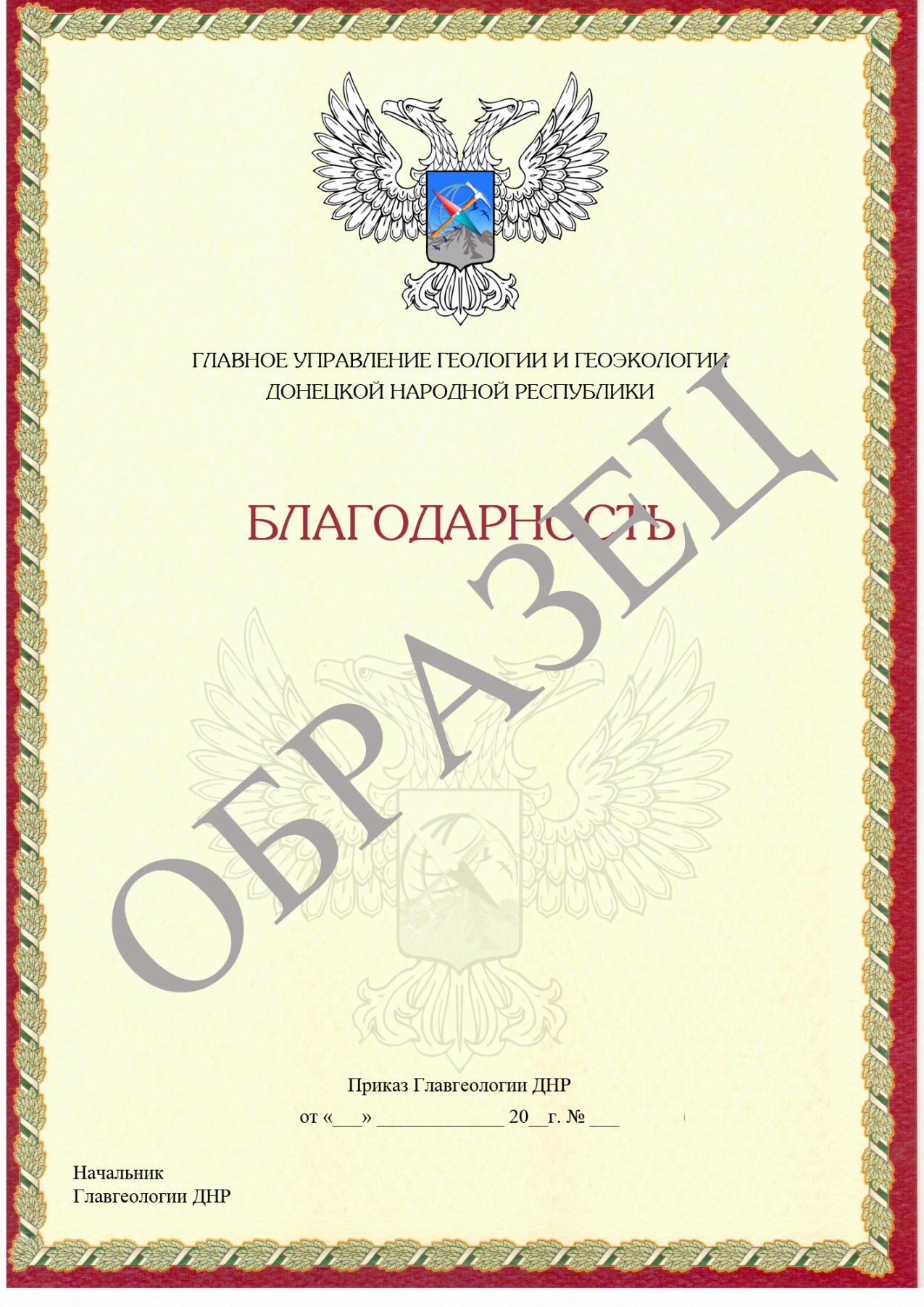 